SundayMondayTuesdayWednesdayThursdayFridaySaturday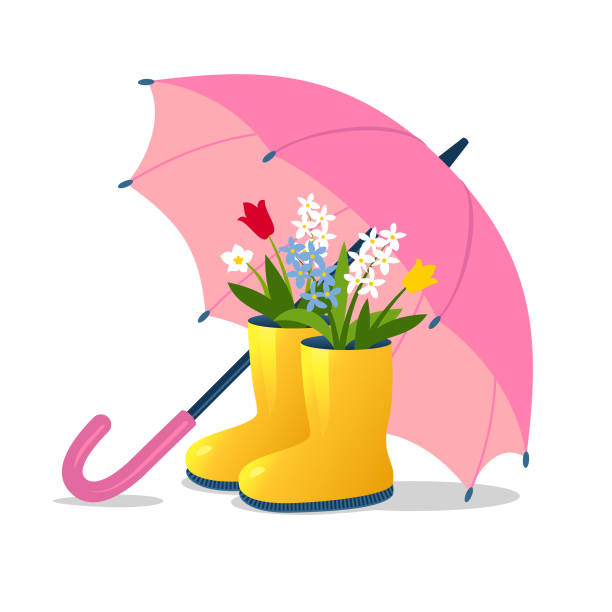 1Alphabet Trivia9:15 Aquatic Exercise 11:00 Mass PB1:00 Bingo AH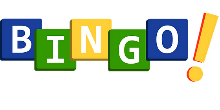 28:45 Exercise Class AH11:00 Communion Service PB1:00 Chapel with Chris Brown PB2:00 Kentucky Derby  game AH39:15 Aquatic Exercise Wall Bingo10:00 Balance Class AH11:00 Mass PB2:00 Happy Hour w/ Sterling MDR4Kentucky Derby Coloring w/ Leah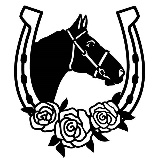 511:00 Mass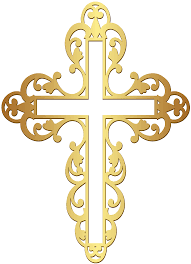 69:15 Aquatic Exercise Wall Bingo10:00 Balance Class AH11:00 Mass PB1:00 Music with Matt AH78:45 Exercise Class AH11:00 Communion Service PB1:00 Movie AH8Alphabet Trivia9:15 Aquatic Exercise 9:00 Love on a Leash11:00 Mass PB1:00 Bingo AH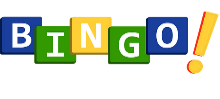 98:45 Exercise Class AH11:00 Communion Service PB2:00 Lucky Dog Game AH109:15 Aquatic Exercise Wall Bingo10:00 Balance Class AH11:00 Mass PB2:00 Cinco De Mayo Party MDR11Make Mother’s Day tissue paper flowers w/ Leah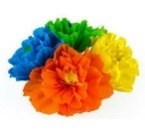 1211:00 Mass 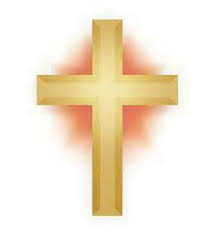 139:15 Aquatic ExerciseWall Bingo10:00 Balance Class AH11:00 Mass PB2:00 May Crowning PB Mother’s Day Gathering after Mass MDR148:45 Exercise Class AH11:00 Communion Service PB1:00 Bingo AH15Alphabet Trivia9:15 Aquatic Exercise 11:00 Mass PB1:00  Crafts AH168:45 Exercise Class AH11:00 Communion Service PB1:00 Resident Council Meeting 179:15 Aquatic ExerciseWall Bingo10:00 Balance Class AH11:00 Mass PB2:00 Happy Hour w/ Marty MDR18Learn Sign Language w/ Leah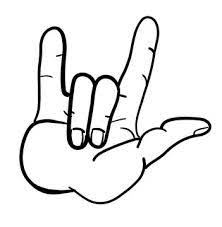 1911:00 Mass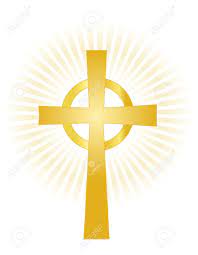 209:15 Aquatic Exercise Wall Bingo10:00 Balance Class AH11:00 Mass PB1:00 Music with Matt AH218:45 Exercise Class AH11:00 Communion Service PB12:30-2:00 Reconciliation PB2:00 Cookie Decorating AH22Alphabet Trivia9:15 Aquatic Exercise9:45-10:45 Library AH 11:00 Mass PB12:15 Cardinal Game on Big Screen AH238:45 Exercise Class AH11:00 Communion Service PB1:00 Bingo AH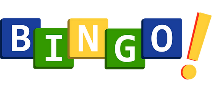 249:15 Aquatic Exercise Wall Bingo10:00 Balance Class AH11:00 Mass PB2:00 Happy Hour w/ Matt Davis MDR25Funny Joke Day w/ Leah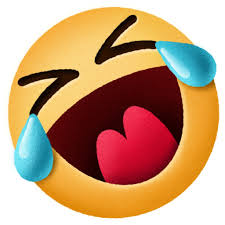 2611:00 Mass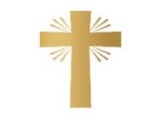 279:15 Aquatic Exercise 11:00 Mass PB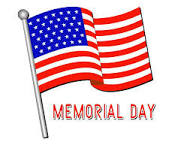 288:45 Exercise Class AH11:00 Communion Service PB1:00 Bingo AH29Alphabet Trivia9:15 Aquatic Exercise 11:00 Mass PB2:00 Birthday Party MDR308:45 Exercise Class AH11:00 Communion Service PB1:00 Chapel with Chris Brown PB2:15 Balloon Games AH319:15 Aquatic Exercise 10:00 Balance Class AH11:00 Mass PB2:00 Happy Hour w/ Ray Volmer MDRDrink of the Month...May Day Mimosa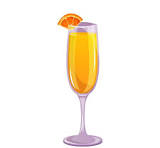 